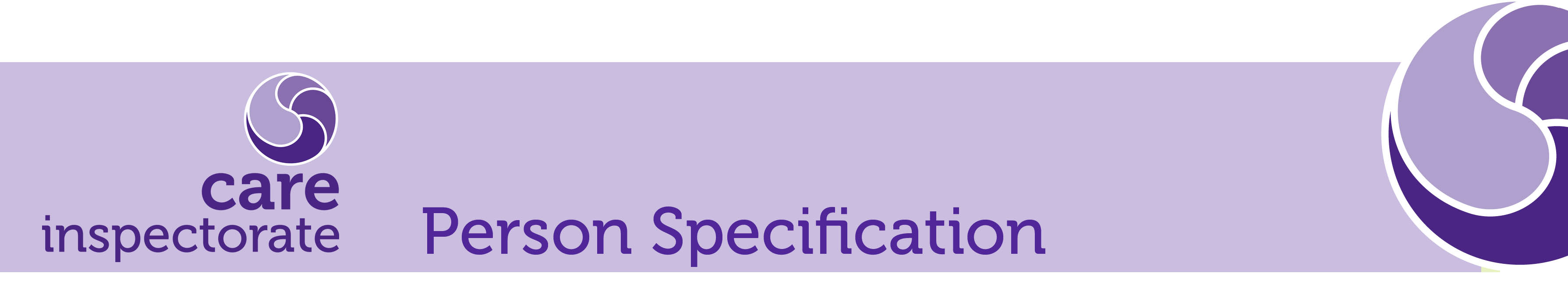 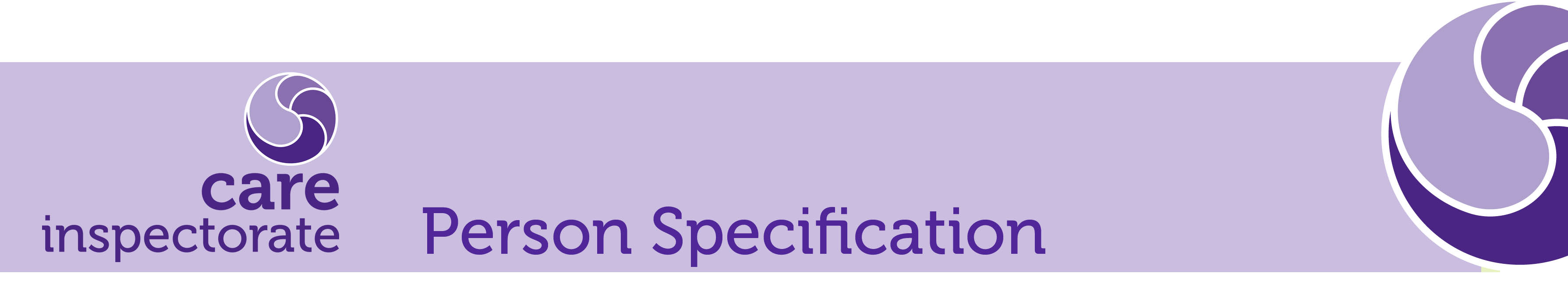 Job Title:		Modern Apprentice in Human ResourcesPlease note – these are key performance outcomes to be used to recruit into the role.  Successful applicants will be assessed against all the performance indicators used in the Performance Development Review System once established in the role.AttributesEssentialDesirableSkills & KnowledgeA good knowledge of computers to include excel, outlook, word and powerpointProfessional attitude to workGood communication skillsHappy working alone or part of a teamEnthusiastic and keenCommitted to your own developmentGood at planning, organising and problem solvingNumerate – comfortable and enjoy working with numbersLiterate – includes reading, writing, listening, speakingAttention to detailEnjoy working to deadlinesCommitment to undertake further training and development in the roleKey Performance OutcomesEssentialDesirableEffective CommunicationShows a positive image of the Care Inspectorate/SSSC when communicating both inside the organisation and externally.Chooses appropriate communication, style and methods depending on the needs and abilities of the audience.Listens actively to people, questions and checks understanding.Planning and OrganisingUses a systematic approach to make efficient use of time and manage workload.  Recognises the need to be flexible in order to meet changing priorities. Prioritises work effectively to meet deadlines and objectives.FlexibilityShows a flexible, positive approach to work.Listens to feedback and ideas from people and will take appropriate and considered action.Adapts well to change, adjusting priorities as required.Understands where a flexible approach is required.Team WorkingRemains tolerant and fair towards others, values diversity and is non-discriminatory in their actions. Values and makes use of the skills, knowledge and experience of others. Works co-operatively and supportively with others.Personal Accountability and ResponsibilityTakes responsibility for decisions and actions taken.Maintains a high standard of work and actively seeks out continuous improvement.Demonstrates initiative within own area of expertise.Takes responsibility for identifying and addressing areas of personal and professional development.